Круглый столТема «Мнемотехника»Если ребенок молчит, покажите ему картинку, и он заговорит.
Ушинский К.Д.Цель Для родителей:Рассказать родителям о мнемотехник, как средстве развития памяти ребенка.Для детей:Выучить стихотворение с помощью мнемотаблицыЗадачи:- развитие творческого мышления- развитие памяти- развитие логического мышленияОборудование: презентация, мольберт, фломастеры; разноцветные карандаши и фломастеры листы формата А4 у каждой пары (родитель – ребенок)Родители вместе с детьми рассаживаются за один большой стол.Здравствуйте, уважаемые родители. Сегодня я хочу рассказать об одном интересном способе запоминания – мнемотехнике.Мнемотехника в переводе с греческого — искусство запоминания, технология развития памяти. Это система методов и приёмов, обеспечивающая успешное и эффективное запоминание информации. Идея: на каждое слово или словосочетание придумывается картинка и весь текст зарисовывается схематично. Любой рассказ, сказку, пословицу, стихотворение можно «записать», используя картинки или символьные знаки. Глядя на эти схемы, ребенок воспроизводит полученную информацию.Педагоги и родители, занимающиеся с детьми, также могут использовать метод мнемотехники, при обучении пересказу и составлению рассказов, при загадывании загадок, при заучивании пословиц, поговорок и стихотворений наизусть.С помощью мнемотаблиц можно решить такие задачи как:Развитие речи и пополнение словарного запаса.Преобразование образов в символы.Развитие памяти, внимания и образного мышления.Развитие мелкой моторики.Таким образом, можно составлять схемы для запоминания к стихам и рассказам, пословицам и поговоркам. Например: За двумя зайцами погонишься — ни одного не поймаешь.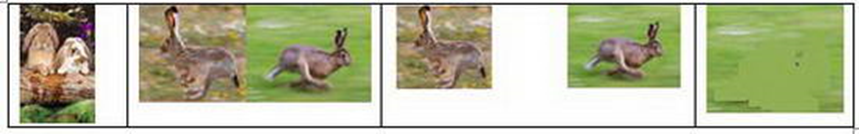 Можно составлять рассказ о животном, птице, любимом фрукте, о временах года – вобщем о чем угодно.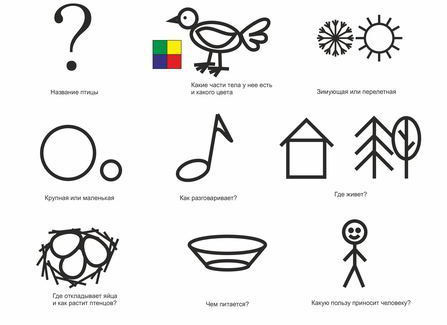 Вот пример рассказа о птице.Первая картинка – название птицыВторая – ее цвет, чем покрыто тело и части телаТретья – зимующая или перелетнаяЧетвертая – размер птицыПятая – как голос подаетШестая – дикая или домашняяСедьмая – как  и где растит птенцовВосьмая – чем питаетсяДевятая – какую пользу для человека.Мы такой таблице учились пользоваться, сейчас повторили и давайте кто-нибудь из детей расскажет нам о …….. (родители и дети придумывают название птицы).Схемы и символьные таблицы – это помощники, которые помогают воспринимать слуховую информацию, перерабатывать зрительную информацию и, не боясь ошибиться, воспроизводить её.Овладение приемами работы с мнемотаблицами значительно сокращает время обучения. Использование опорных рисунков для обучения заучиванию стихотворений увлекает детей, превращает занятие в игру.  Зрительный же образ, сохранившийся у ребенка после прослушивания, сопровождающегося просмотром рисунков, позволяет значительно быстрее запомнить текст. Для разучивания каждого стихотворения разрабатывается и составляется своя мнемотаблица, подбирает рисунки к выбранному стихотворению (желательно на каждую строчку). И так, шаг за шагом создается мнемотаблица. Следующий этап работы с мнемотаблицей - эмоциональное, выразительное воспроизведение текста стихотворения. Затем проводится словарная работа по произведению, беседа по смыслу прочитанного, и предоставляет возможность  воспроизвести текст  детьми с опорой на рисунки.Давайте попробуем это на практике. Вы можете предложить свое стихотворение или же выбрать из предложенных мною.Осенью над лесом и болотомПролетела туча самолётом.Пролетела туча. низко-низко,Прыгнула с неё парашютистка.А за ней сейчас же и другаяИ уже летит за стаей стая.Спрыгивали лёгкие снежинкиНа пустые нивы, на тропинки,На высокий берег у реки,В тёмные поляны уголки.И тогда в притихшие домаЧерез окна грянула зимастихи А. Кушнера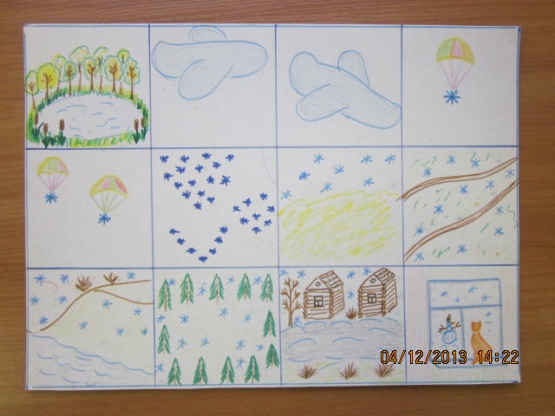 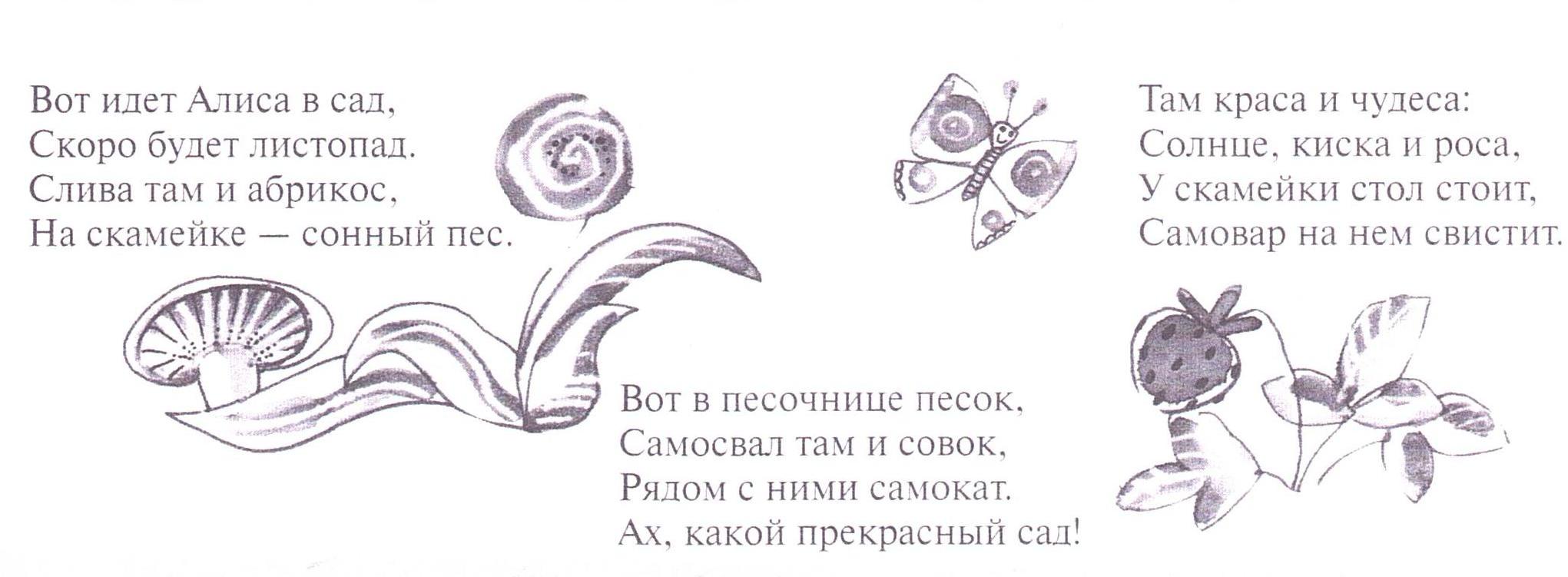 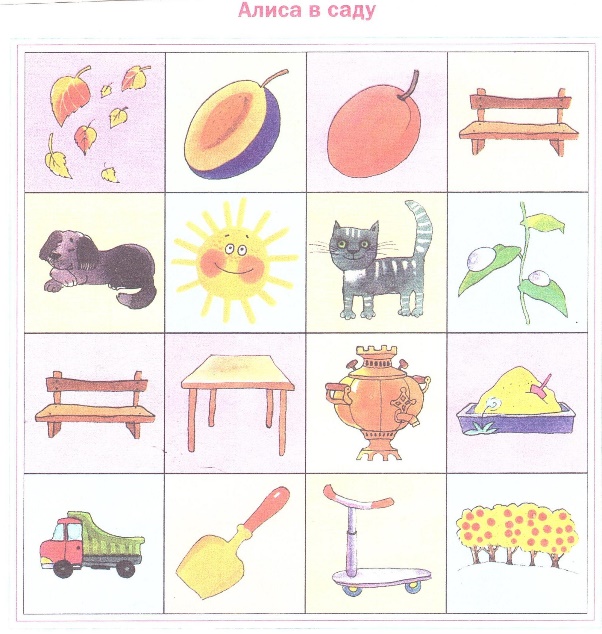 Спящий котенок
Если котенок
Улегся у лавки
Мордочки спрятал
И хвостик и лапки.
Что из него получилось дружок?
Маленький, рыжий,
Пушистый клубок.Чусовлянкина Е. Т.Телевизор вместе с нами
Смотрит наша киска.
Видит мышку на экране.
Мышка вроде близко.
Мог бы славный быть обед.
Только хвать - а мышки нет
И.ТокмаковаЧто дает мнемотехника?В результате использования таблиц-схем и мнемотаблиц:Расширяется не только словарный запас, но и знания об окружающем мире.Появляется желание пересказывать — ребенок понимает, что это совсем не трудно.Заучивание стихов превращается в игру, которая очень нравится детям.Это является одним из эффективных способов развития речи дошкольников.Необходимо помнить, что уровень речевого развития определяется словарным запасом ребёнка. И всего несколько шагов, сделанных в этом направлении, помогут вам в развитии речи дошкольника.Плачет Киска в коридоре.
У неё большое горе:
Злые люди бедной Киске
Не дают украсть сосиски
Б.Заходер